La Course des Héros…23 Juin 2019 à Paris (Parc de Saint Cloud)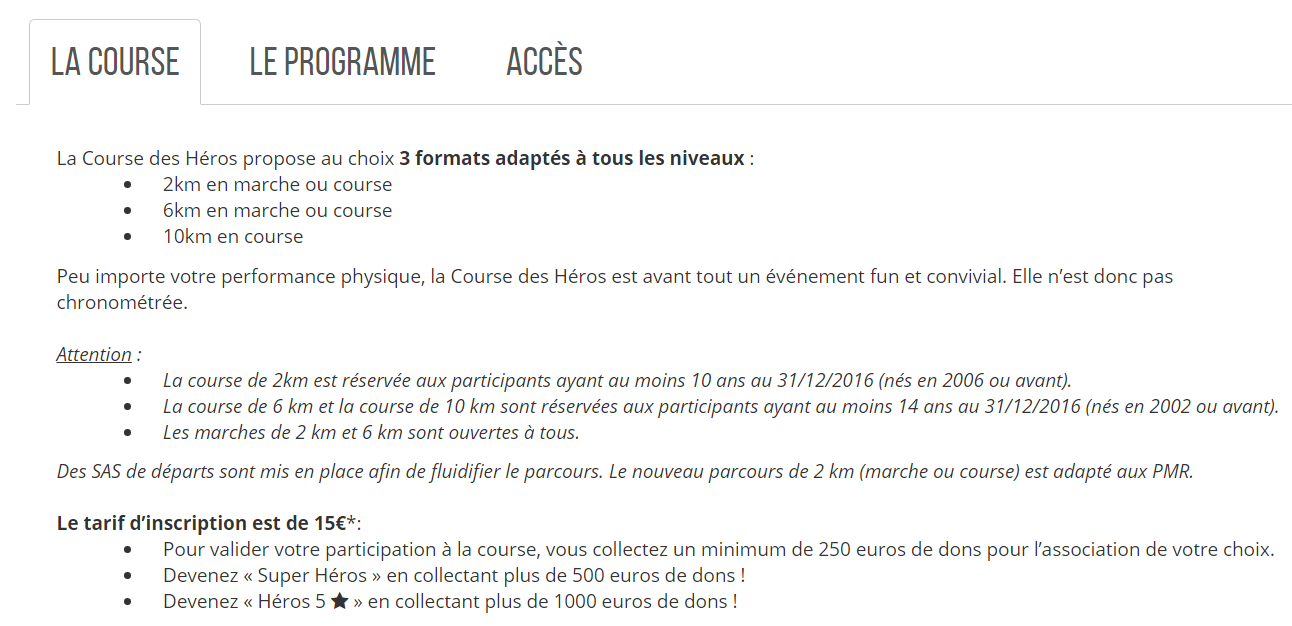 Nos Héros 2016		Nos Héros 2017 Nos Héros 2018Héros, comment s’inscrireCourse de PARIS :  http://recruit.alvarum.com/register/evt/2068/chy/1194#Les étapes de l’inscriptionJe choisis l’un des liens ci-dessus en fonction de mon lieu de résidenceJe règle les frais d’inscriptions sur le site sécurisé d’AlvarumJe suis redirigé pour personnaliser ma page de collecte : j’ajoute un texte expliquant ma démarche et une jolie photo C’est parti, je peux maintenant contacter mon réseau d’amis et de proches en leur donnant le lien vers ma page de collecteIls payent via le site sécurisé d’AlvarumReçoivent un mail de remerciement de la part de l’associationEt peuvent imprimer un reçu de don pour déduction fiscaleAvec Alvarum, je peux suivre au jour le jour l’évolution de leurs dons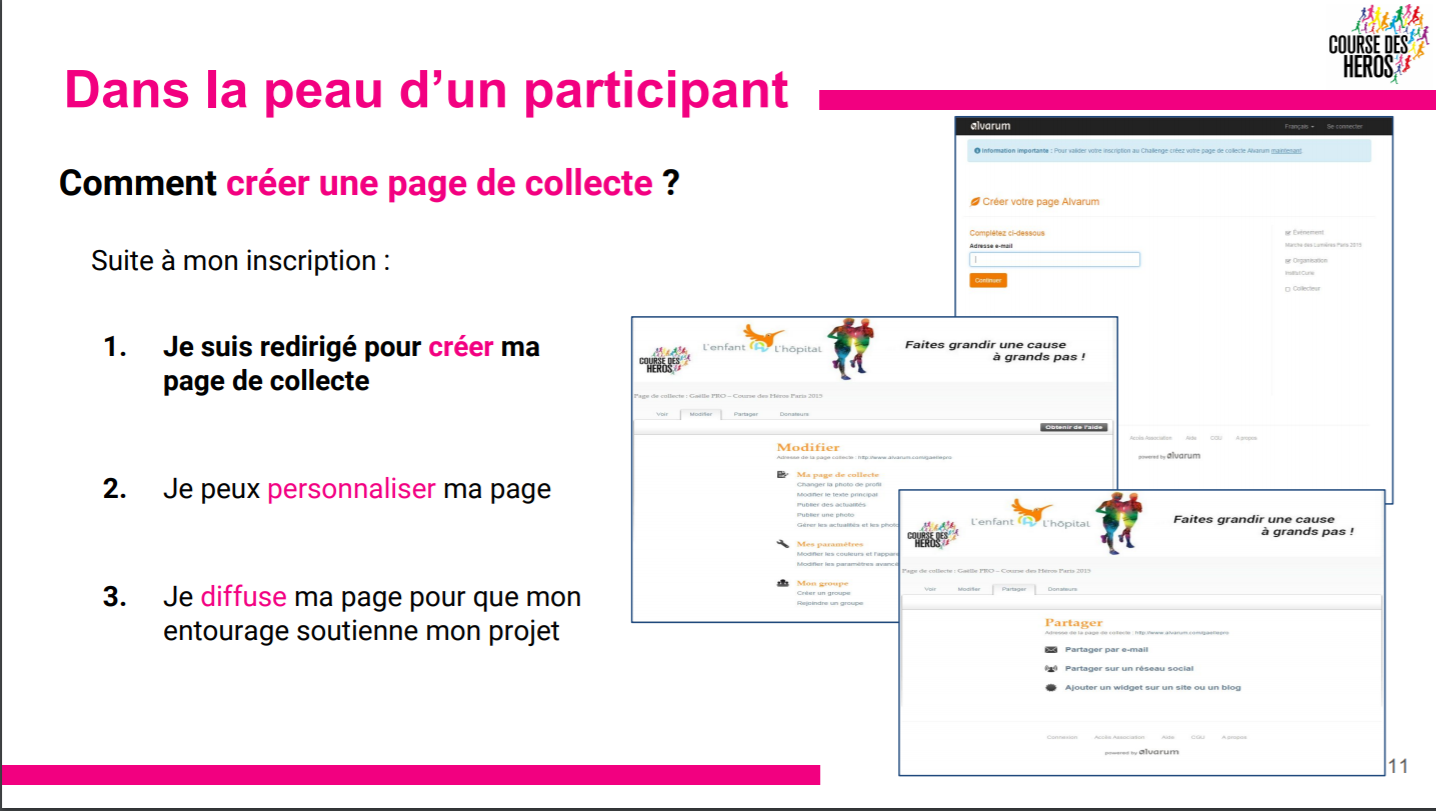 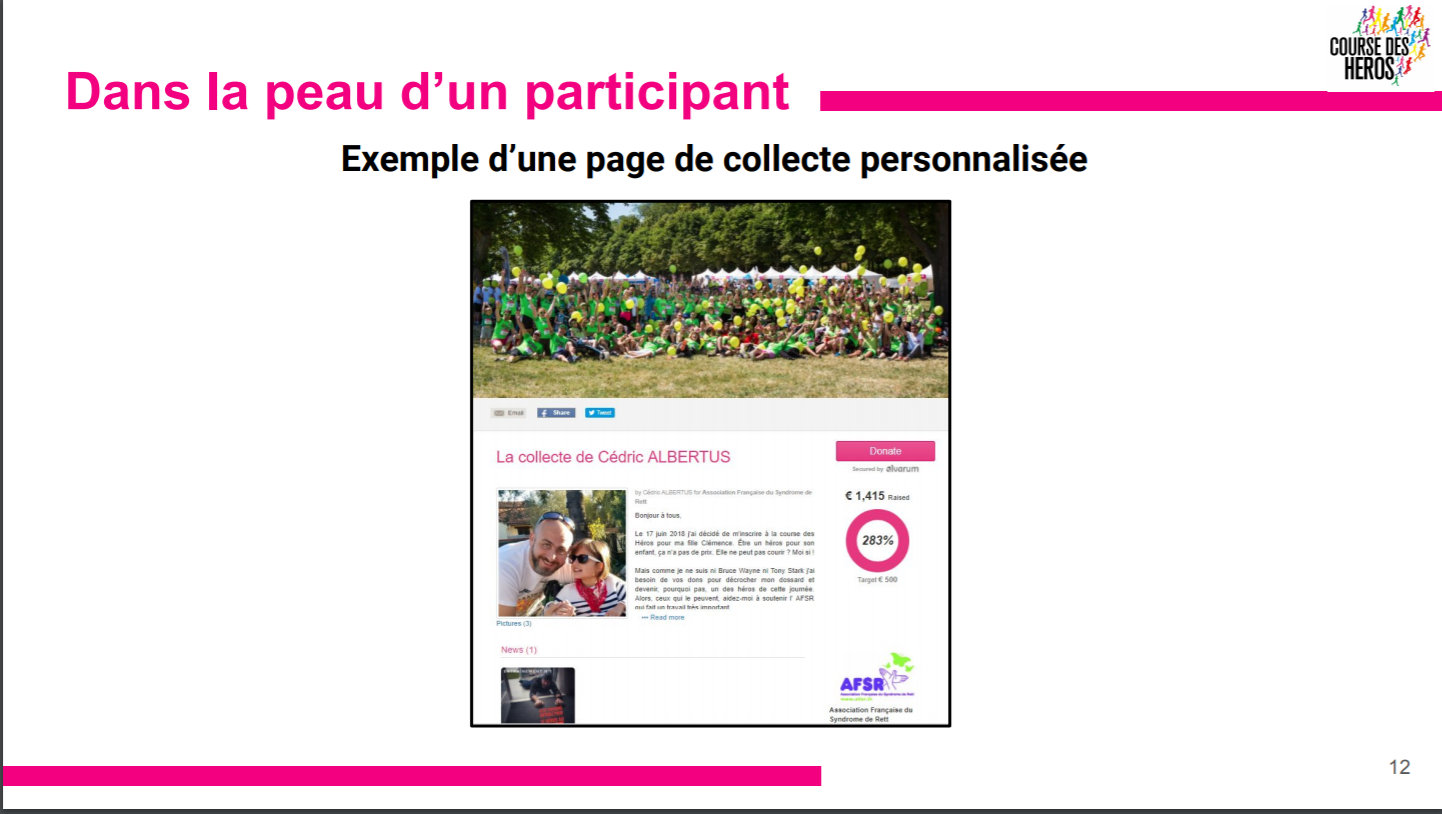 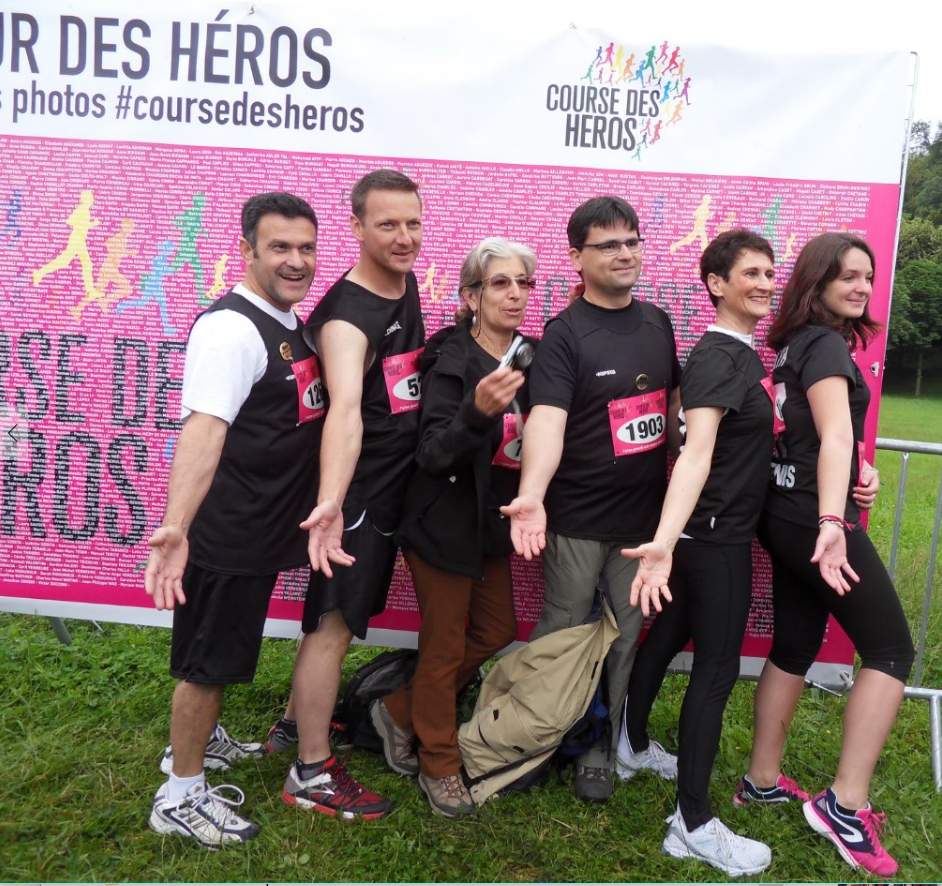 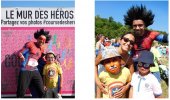 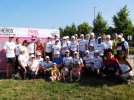 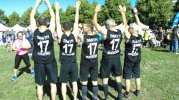 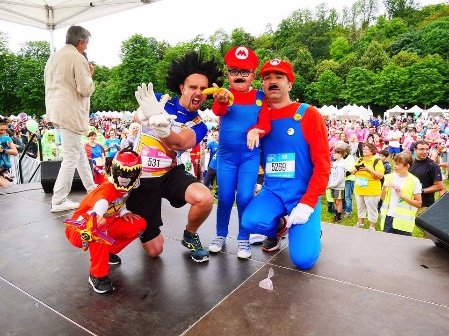 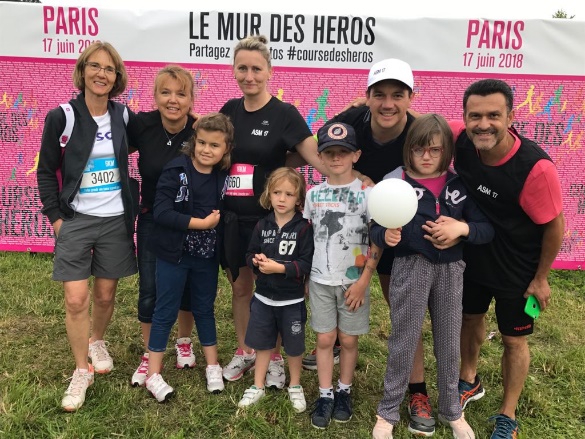 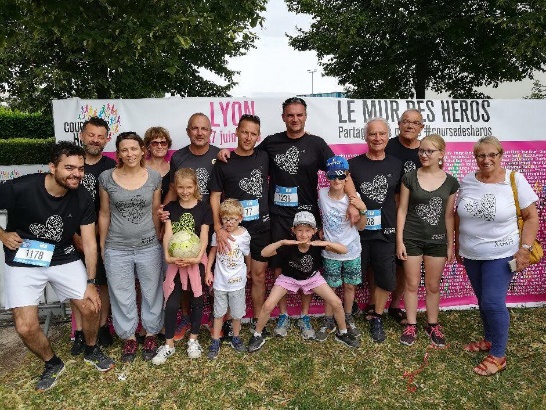 